Lerntipps MathematikMathematik erfordert Mut! Wir geben Ihnen 10 wertvolle Tipps, wie Sie Ihre Angst vor Mathematik verlieren. Seien Sie mutig!Verschaffen Sie sich einen Überblick!Verwenden Sie bei Kopfrechenaufgaben NIE den Taschenrechner! Nehmen Sie sich die Zeit, die Sie brauchen. Glauben Sie an Ihre Fähigkeiten. Haben Sie Geduld!Nehmen Sie sich immer nur ein Thema vor, setzten Sie Schwerpunkte!Beispiel: Sie möchten das 1x1 lernen. Lernen Sie nicht alles auf einmal und nicht durcheinander. Nehmen Sie sich zunächst nur eine Reihe vor, z.B. die 2er-Reihe – 1x2, 2x2, 3x2, …Üben Sie Ihr Schwerpunkt-Thema so lange, bis Sie genügend Sicherheit erlangt haben. Wiederholen Sie Themen, die Sie bereits gelernt haben.Legen Sie Lernpausen ein!Feiern Sie kleine Lernerfolge! Belohnen Sie sich selbst!Variieren Sie Ihre Aufgaben!Nehmen Sie eine Aufgabe, mit der Sie beschäftigt sind. Verändern Sie diese Aufgabe, seien Sie kreativ. Erklären Sie jemandem, wie Sie eine Aufgabe rechnen. Durch das Erklären lernen Sie, mathematische Inhalte zu verstehen. „Man lernt Mathematik nicht, man gewöhnt sich nur daran.“ 
(Paul Erdös, ungarischer Mathematiker)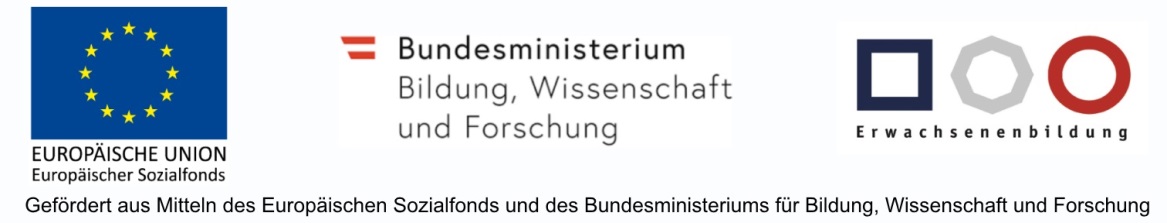 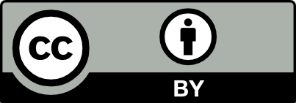 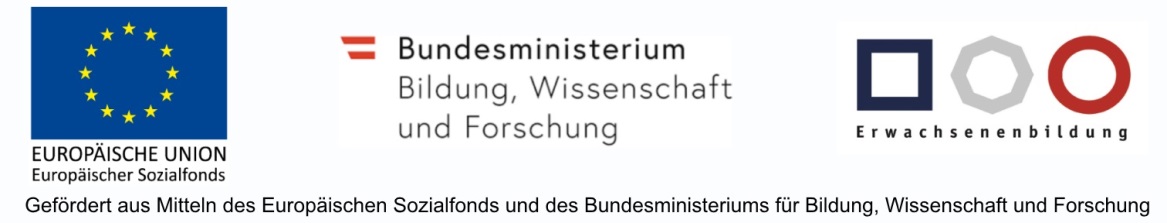 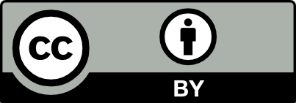 